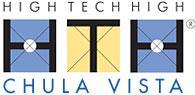 February 18, 2015Dear Crew Parents and Guardians:I’m excited to announce the launch of our Underwater Robotics Testing at Imperial Beach. Our students have the opportunity to test their Underwater Robots in Imperial Beach at Pier Plaza on Thursday and Friday, March 5th and 6th, 12th and 13th, 19th and 20th for an afternoon of testing robots in the ocean. I’m excited for the experience to enhance the students’ perspectives on the importance of real life engineering and robotics interacting with the Pacific Ocean.  We will be take only 31 students per day.In order for us to take advantage of this opportunity we will need parents to drive and be with us for the field trip. We will leave HTHCV by 12:35pm on Thursday and Friday in order to get up to the Pier Plaza by 1pm. We will be taking underwater robots, cameras and supplemental tools for testing. We will return to HTHCV by 2:30pm. We will drive to Pier Plaza next to Cowabunga Ice Cream and Coffee located at 10 Evergreen Ave, Imperial Beach, CA 91932.If you are available on any day to drive and stay with us at the Pier Plaza please fill out the information below and return it with your student. We thank you in advance for all of your help and assistance. Please contact me if you have any questions or concerns (kquinlan@hightechhigh.org).Sincerely,Kara Quinlan and Britt Shirk------------------------------------------------------------------------------------------------------------------------------------------Student Name_______________________________Parent Name______________________________________Yes, I am available to drive.Please let us know how many students you can take (number should include your child).__________________________________________			___________________________________(Parent Signature)					(Phone Number)February 18, 2015Dear Crew Parents and Guardians:I’m excited to announce the launch of our Underwater Robotics Testing at Imperial Beach. Our students have the opportunity to test their Underwater Robots in Imperial Beach at Pier Plaza on Thursday and Friday, March 5th and 6th, 12th and 13th, 19th and 20th for an afternoon of testing robots in the ocean. I’m excited for the experience to enhance the students’ perspectives on the importance of real life engineering and robotics interacting with the Pacific Ocean.  We will be take only 31 students per day.In order for us to take advantage of this opportunity we will need parents to drive and be with us for the field trip. We will leave HTHCV by 12:35pm on Thursday and Friday in order to get up to the Pier Plaza by 1pm. We will be taking underwater robots, cameras and supplemental tools for testing. We will return to HTHCV by 2:30pm. We will drive to Pier Plaza next to Cowabunga Ice Cream and Coffee located at 10 Evergreen Ave, Imperial Beach, CA 91932.If you are available on any day to drive and stay with us at the Pier Plaza please fill out the information below and return it with your student. We thank you in advance for all of your help and assistance. Please contact me if you have any questions or concerns (kquinlan@hightechhigh.org).Sincerely,Kara Quinlan and Britt Shirk------------------------------------------------------------------------------------------------------------------------------------------Student Name_______________________________Parent Name______________________________________Yes, I am available to drive.Please let us know how many students you can take (number should include your child).__________________________________________			___________________________________(Parent Signature)					(Phone Number)Dates For BoysYes, I am available to driveThursday, March 5th from 12:30 - 2:30Thursday, March 12th from 12:30 - 2:30Thursday, March 19th from 12:30 - 2:30Dates  For GirlsYes, I am available to driveFriday, March 6th from 12:30 - 2:30Friday, March 13th from 12:30 - 2:30Friday, March 20th from 12:30 - 2:30